Tisková zpráva                                                                                          29. 10. 2020Gangsterská komedie UBAL A ZMIZ úspěšně dotočena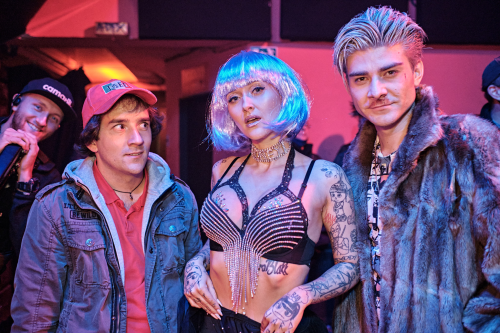 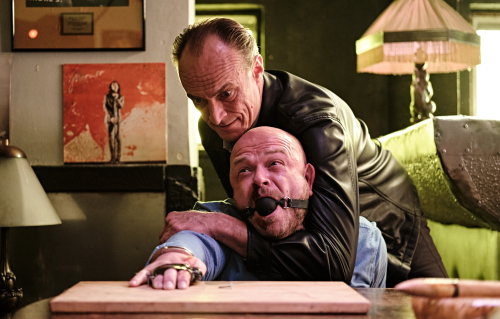 Mireček, Kráska a André: Matouš Ruml, Šarlota Frantinová	       Slibované sekání malíčku: Karel Dobrý a jeho klienta Marek LamboraNa několika místech v Praze v Hotelu International, v klubu Fuchs na Štvanici, v Holešovicích či v ulicích nočního Žižkova proběhlo během září a října natáčení gangsterské komedie Ubal a zmiz, jejíž děj se odehrává v průběhu jednoho divokého dne a noci. Autor scénáře a režisér filmu Adam Hobzik, který film charakterizuje slovy „Sbal prachy a vypadni po česku“, se nechal inspirovat stylem filmů režiséra Guye Ritchieho. Díky tomu se diváci mohou těšit na bláznivou noční jízdu, v níž jde o velké peníze, podivný kšeft s balíkem trávy a o sekání malíčků. Natáčení probíhalo převážně v noci, celkem se točilo 27 dnů a z toho bylo 17 noček od šesti hodin večerních do šesti hodin ranních. Ve filmu Ubal a zmiz se objeví rovněž nezvykle vysoký počet lokací. S nadsázkou se dá říct, že filmový štáb absolvoval po Praze velkou sérii nočních road movie. Režisér filmu Adam Hobzik k atmosféře na place dodává: „Mám rád filmy, které se odehrávají v noci, protože všechno najednou dostane nádech tajemství, mysteriózna, zvlášť když jde o Prahu. Výhodou samozřejmě bylo, že je všude méně lidí, měli jsme klid a mohli se koncentrovat na práci. Je obdivuhodné, že producenti vůbec do podobného žánru v Čechách šli a jak ustáli celou současnou situaci. Tenhle film je specifický v tom, že se sešlo několik náročných požadavků: noční natáčení, vysoké množství lokací, celkem padesát hereckých rolí. Kromě časového tlaku byly náročné i akční scény. Honičky autem jsou vždycky napínavé, pokaždé hrozí trochu průšvih, zvlášť když vám před záběrem zaprší. Přesně to se nám stalo. Navíc jedním z aut byla veteránská Corvetta, kterou je v rychlosti těžké kontrolovat samu o sobě.“ Nadupanou Corvettu řídil Marek Lambora, který se ve filmu představil v úplně nové herecké poloze, opustil romantiku a vystřihl si zde postavu s jedinečnou vizáží, celebritu Andrého. Mimochodem kvůli této extravagantní image: výraznému účesu a líčení, musel být k dispozici každý den hodinu a půl před samotným natáčením, aby mu v maskérně byl vytvořen oslňující stříbrný účes. Lambora si také pochvaloval zábavný scénář, na kterém ocenil černý humor: „Já mám černý humor rád, samozřejmě mám asi nižší hranici toho, co je za čárou pro mě, ale jinak, když se to bere s humorem, tak mě to baví.“ A kromě černého humoru si Marek Lambora užíval i rychlou jízdu v autě: „Největší zážitek, co jsem tady měl, bylo řízení Corvetty, která má 500 koní a jezdil jsem s ní po Holešovicích, což bylo skvělý, hlavně jsem dost záběrů odjel sám a až po mně nastoupil kaskadér na rychlé scény z celku. Bylo to vše neuvěřitelné.“ 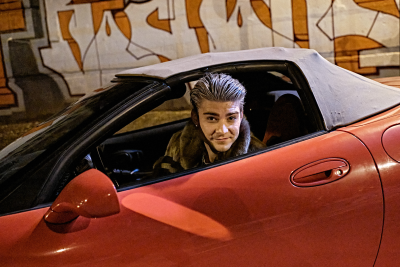 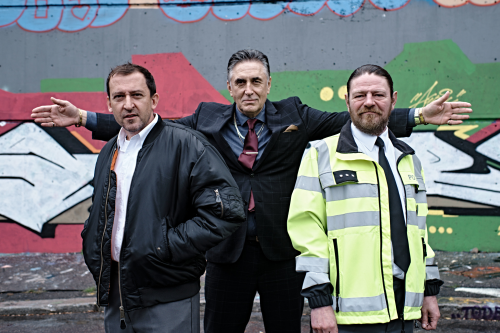 André v Corvettě: Marek Lambora			 Rapl, mafián a lempl: Martin Hofmann, Predrag Bjelac a Leoš Noha Ve filmu se představí i nezvyklá policejní dvojka: policajti rapl a lempl v skvostném podání Martina Hofmanna a Leoše Nohy. Jsou to policajti ze staré školy, kteří byli suspendováni. První z nich Rudolf (Martin Hofmann) se totiž chová jako psychopat a druhý Václav (Leoš Noha) je vyhořelý. Aby získali zpět svoji práci i čest, rozhodnou se na vlastní pěst pátrat po záhadném kufru a rozhodně si při tom neberou servítky. Leoš Noha byl nadšen ze žánru komedie, protože se rád směje hraničnímu humoru: „Martin je cukr a já jsem bič, ale po pravdě ve filmu je to obráceně.“ Martin Hofmann k pojetí zábavného policejního dua a své postavě řekl: „Ve stručnosti: Rudolf je magor. Je hodně horlivý a divoký, používá nestandartní a nedovolené postupy. Chodí neustrojený, bez uniformy, je prostě přes čáru. Václavovi je naopak všechno jedno, je vyhořelý. Baví mě to v tom, jak je to divoký, moje postava střílí dřív, než mluví.“Na natáčení režiséra Adama Hobzika nejvíce překvapil herecký výkon Martina Hofmanna: „Věděl jsem, že je vynikající herec, ale teprve teď jsem nahlédl za oponu. To, jakým způsobem má chuť spoluvytvářet roli, jak se na ni dívá nejen z pohledu postavy, ale kontextu celého filmu, jaké nápady přináší, to mě vyloženě nadchlo.“ A jaký mají pocit z dotočeného filmu samotní tvůrci? Režisér Adam Hobzik divákům vzkazuje: „Je to mix pocitů, které po natáčení sdílí asi každý režisér: nadšení, úleva, nostalgie, nervozita… těžké se takhle brzy na vše podívat s odstupem. Je teď pět hodin odpoledne a já mám ráno, ještě pořád jedu v rytmu nočního natáčení. Ale jedním jsem si jistý: natočil jsem film, jaký tu vzniká jednou za pár let. Bude čerstvý, bude mladý, rychlý, barevný, černohumorný a taky trochu naivní. Něco mezi Ritchieovkou a Brakem na steroidech. Zeptejte se mě, až vylezu ze střižny.“Martin Hofmann svým fanouškům prozradil, na co se můžou v kině v případě Ubal a zmiz těšit: „Scénář je ojedinělý a to mě na tom bavilo a těšilo, že je to jiný a svěží. Příběh není při zdi, nedrží se zavedených schémat, je to fajn, bude to dobrá zábava. A pokud se to povede, mohlo by se to vymykat ze standardu české komedie.“ A producent filmu Kamil Kožíšek ohodnotil závěr natáčení slovy: „Měli jsme hodně dobrý námět i hodně dobrý scénář, který byl velmi dobře připraven. Dobrý film dělají herci a herecké výkony a my jsme udělali exkluzivní herecké obsazení včetně malých rolí, kdy jsme měli herce áčkové. To, že se podařilo za současné situace natáčení dokončit, považuji za malý zázrak. Samozřejmě jsme tomu zázraku pomáhali, jak to jen šlo. Zavedli jsme přísné hygienické podmínky, zdvojili jsme štáb, museli jsme několikrát překopat natáčecí plán, na některých místech jsme místo jednoho dne točili vícekrát, ale i za cenu výrazně zvýšených nákladů jsme to s celým štábem zvládli. Mají můj dík a obdiv.“Film Ubal a zmiz bude mít premiéru 11. března 2021 a do kin jej uvede distribuční společnost CinemArt. Synopse:Na pěti různých místech Prahy začíná komedie ve stylu filmů Guye Ritchieho, jejíž děj se odehrává za jednu šílenou noc. Dva kamarádi, Mireček (Matouš Ruml) a Vilém (Janek Gregor) se živí pěstováním trávy a dostanou nabídku, která se neodmítá. Prodat veškeré zásoby trávy za jednu noc. Jenže když uzavřou obchod s nebezpečným Bulharem (Pedja Bjelac) a jeho pravou rukou (Karel Dobrý), zjistí, že jim někdo vykradl pěstírnu. Mají pár hodin na to, aby zachránili nejen kšeft roku, ale taky vlastní malíčky. Dva policisté ze staré školy (Martin Hofmann a Leoš Noha) byli suspendováni. První z nich se chová jako psychopat a druhý je vyhořelý, takže když přijdou se žádostí o návrat do útvaru, jsou svým nadřízeným odmítnuti. Aby získali zpět svoji práci i čest, rozhodnou se na vlastní pěst pátrat po kufru plném vzácného zboží a rozhodně si při tom neberou servítky. André (Marek Lambora) je rocker. Ale má problém. Podepsal smlouvu, ve které se zavazuje k natočení třech popových alb pro teenagery. André se na veřejnosti tváří jako hvězda, jenže uvnitř šílí. Celý svůj byt, auto i slávu by vyměnil za jednu pořádnou rockerskou noc. A přesně to se mu splní, když si na letišti omylem vezme cizí kufr. Propletený příběh s mnoha překvapivými zvraty se vyznačuje humorem i stylizací. Mafiáni v něm sekají malíčky, pražský Žižkov připomíná devadesátkový Bronx a tři hlavní příběhy filmu spojuje téma touhy žít podle vlastních pravidel.Scénář a režie: Adam HobzikKamera: David PloyharStřih: Adam DvořákArchitekt: Václav NovákZvuk: Roman Čapek  Kostýmy: Tereza LhotskáMasky: Lenka NoskováHudba: Kája Mařík Dramaturg: Jan JurekHrají: Matouš Ruml, Janek Gregor, Lukáš Duy Anh Tran, Predrag Bjelac, Karel Dobrý, Marek Lambora, Martin Hofmann, Leoš Noha, Radim Fiala, Tomáš Matonoha, Ernesto Čekan, Šarlota Frantinová, Ha Thanh Špetlíková, Lucie Benešová, Andrea Hoffmannová, Pavel Ponocný aj.Producent: Flamesite s.r.o. – Kamil KožíšekKoproducenti: CinemArt, SOLID ENTERPRISE - Marek Veselický, Dana Voláková, Petarda Production – Petr Šiška.Videoreportáž z natáčení, výběr fotografií a TZ k dotočení filmu si můžete stáhnout do 5.11. na tomto odkazu: https://we.tl/t-M6XmTkfUsN  …nebo vám vše na vyžádání rádi pošleme!Fotografie k filmu a jeho natáčení i videa najdete také ke stažení na tomto odkaze (aktivujte vložením zkopírovaného odkazu do horního okna prohlížeče):https://mega.nz/folder/1EgnzKrB#oxYnixtsy5FftEQVBQRSVw  Foto kredit: Vojtěch Resler  Podklady najdete i na press FTP CinemArtu ve složce 2021_03_Ubal a zmizftp přístup: ftp://ftp.cinemart.cznebo přístup přes webový portál: http://webftp.cinemart.cz  uživatelské jméno: press, heslo: Journalist1Kontakty pro média:Petr Slavík+420 604 419 042petr.slavik@cinemart.czMgr. Alice Aronová, Ph.D.+420 603 339 144aronova@cinemart.cz